QO AGM 2023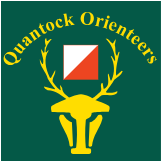 MINUTESmeeting held at stoke st mary village hall, stoke st mary 14:30 to 15:00Meeting started at 3.00 pm following the awarding of trophies.  In attendance – 30 members including 5 committee members.Roger stepped in to chair for the meeting.ProgrammeEvent Report – see attached.Membership Report – see attached.Minutes of last meetingMinutes from last AGM confirmed as accepted.Constitutional changesNo constitutional changes  made.Financial reportSee attached financial report - the audited accounts for the previous financial year.It was proposed and agreed to keep membership fees as they are.Committee membersChairman, Alasdair Shaw, stepped down.  All other members of the present committee happy to remain in  position for another year.Richard Sansbury, has agreed to join the committee as our new chairman (nominated by Sheila Braine and accepted by the QO members).Other Matters – Roger and Judy are resigning their posts following this term.  As suggested by Vanessa, the job spec is to be made available to all members with a request for volunteers to cover the jobs as opposed to taking on all.Results and prizegiving – covered before meeting so that families could leave before AGM.  See attached.Thanks given to various members for their help and support – see attached.Quantock Orienteers 2/9/23